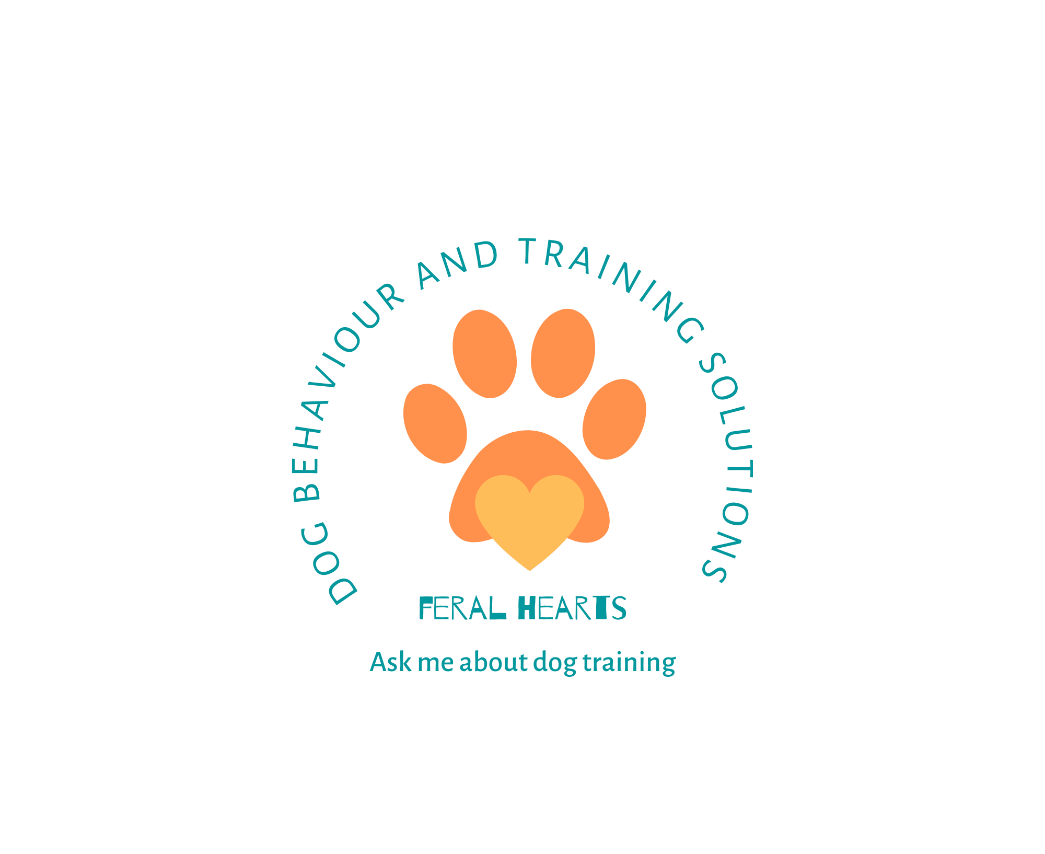 Veterinary Referral FormTo Whom It May Concern

To work with behaviour problems effectively we need to ensure the dog in question is in good health, as behaviour change is commonly a symptom of pain or illness. 

Please can you complete this form and provide us with the full clinical history. Insurance companies are now often asking for the medical history when clients make a claim for behaviour work. Providing this can be insightful from an assessment perspective, but also helps speed up the claim process down the line. It is recommended, when considered potentially relevant, that routine blood tests (including a thyroid panel) and stool screen are carried out. If the dog appears to have any structural issues (even if only minor) a trial of non-steroidal pain-relief may allow discomfort as a potential motivator for the behaviour problem to be ruled out.

If you require references related to the above, please don’t hesitate to ask. I value your expertise and experience and will gladly receive a referral without the above being done if you don't feel they are required. However, if the cue for the behaviour cannot be identified (idiopathic behaviour), application of methods proves ineffective and problem solving reaches a dead-end I may refer the owner back to you.

The methods we use are science-based and kind. In-depth assessments are carried out, exploring the dog’s history and behaviour.

Thank you for your time, I look forward to receiving your referral.

Regards,Jenny Barker (Animal behaviour consultant and Family dog mediator)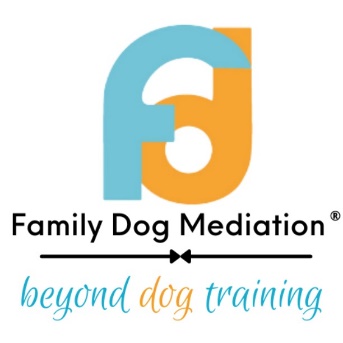 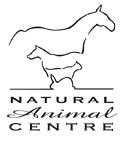 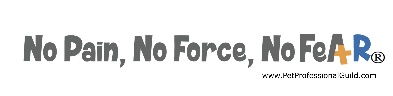 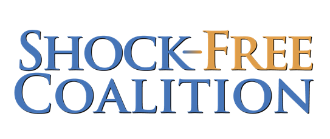 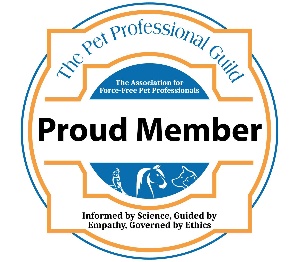 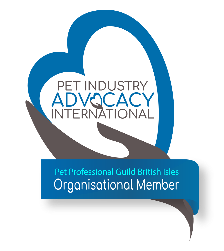 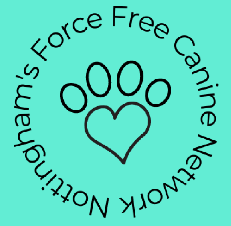 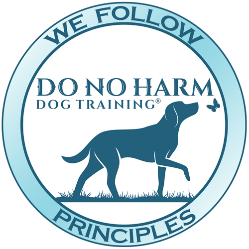 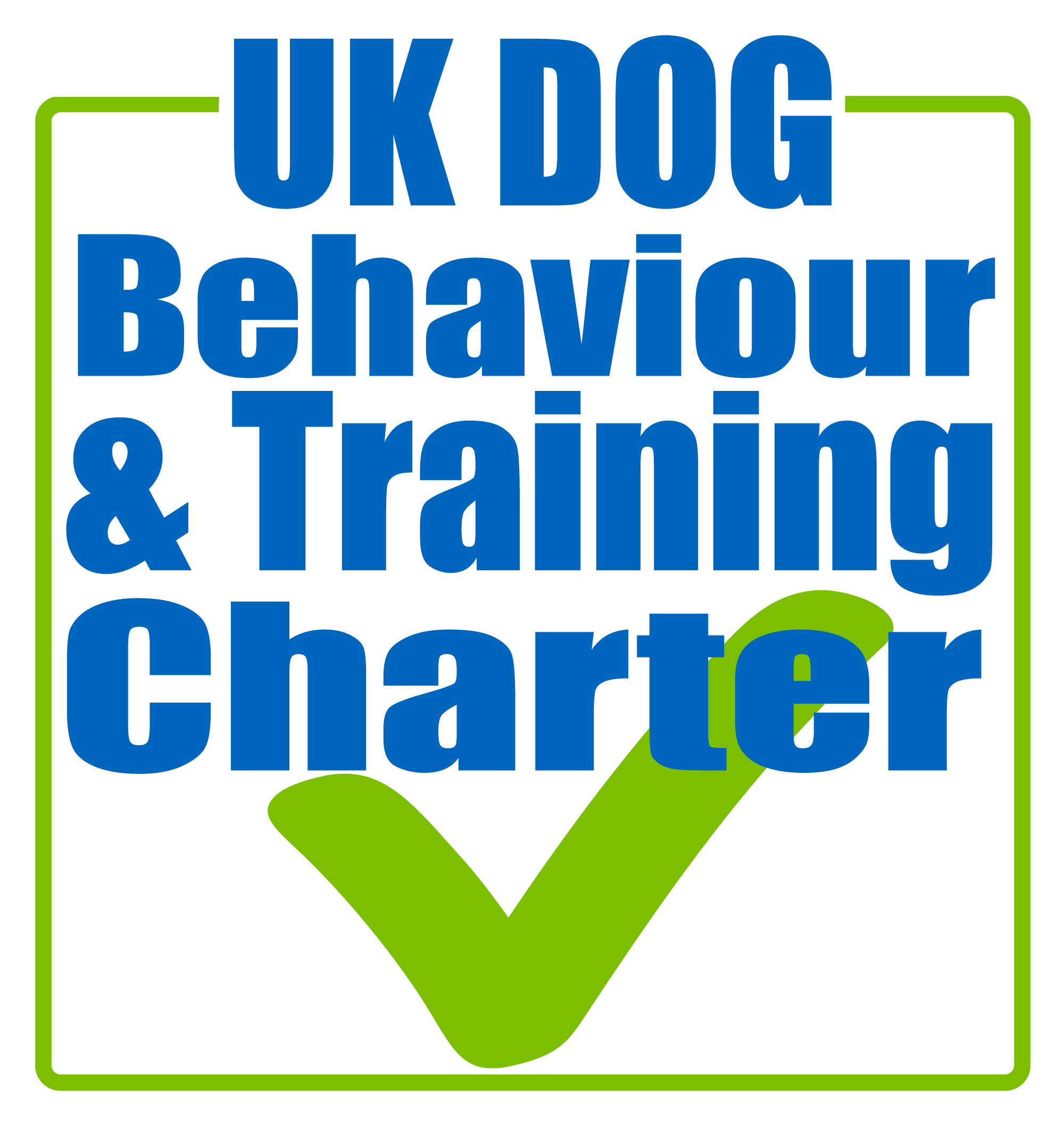 Referring Veterinary Surgeon: ________________________________________________Practice Name: ____________________________________________________________Practice Address:____________________________________________________________________________________________________________________________________Practice Telephone Number: ______________________ Email: ________________________________Brief details of behaviour problem: 		                      Date first evident: ___ / ___ / ________________________________________________________________________________________________________________________________________________________________________________________________________________________________________________________________________Client DetailsName: _____________________________________________________________________Address: ___________________________________________________________________ ___________________________________________________________________________ Telephone number(s): _________________________________________________________Patient name: _____________________  Breed: ____________________________Patient age: __________        Sex: male           female               Neutered: yes               noIs this dog on any medication?If yes, which medication, and can it commonly impact on behaviour?What procedures have been carried out so far to rule out physical pain/discomfort/health issues as the source of the behaviour complaint?Date of last health checkWeight kgPlease indicate if there are current or previous health problems concerning the following and attach appropriate details:Allergic Reactions 					              Oropharyngeal RegionCardiovascular System					Respiratory SystemEndocrinological System					Sensory SystemsMuscular Skeletal System					Integumentary SystemNervous System						Urogenital SystemPlease provide any details of blood screens performed including specific organ function tests and assaysDate and purpose of any general anaestheticsDetails of any ongoing medical treatments of conditionsPlease indicate the email address the summary of the behaviour report and further correspondence should be forwarded to:

Please do note the information in the covering letter regarding medical histories which can be useful for assessments but are now often required for insurance claims.
I acknowledge my approval for the above client and patient to be referred to Jenny Barker (Feral Hearts: Animal behaviour and training solutions) and have provided as much detail as possible in regards to the animals state of health. I understand a copy of the full report, detailing the assessment and treatment plan, will be accessible to me by request via email after the consultation. Signed (Veterinary Surgeon): _____________________ MRCVS____________  Date: ________________